N.E.Ü. SEYDİŞEHİR MESLEK YÜKSEKOKULU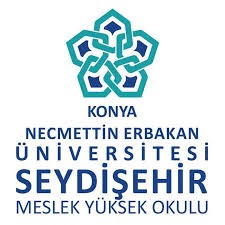 ELEKTRIK VE ENERJI BÖLÜMÜ YILİÇİ BAŞARI DEĞERLENDİRME FORMU1 Proje çalışmasının her bir kriteri için değerlendirmenizi, 100 tam not üzerinden ve her öğrenci için ayrı ayrı yapınız.2 Verilen katkı oranları proje danışmanı tarafından öğrencilerin yıl içi başarı notunun belirlenmesinde kullanılacak olupbilgilendirme amacıyla verilmektedir.Proje Ara Raporu, Seydişehir Meslek Yüksekokulu I/II Yazım Kılavuzu’na uygundur.DANIŞMANAdı Soyadı / İmzaTarih: …. /…. /20…Akademik Yıl:2018/2019Proje çalışmasının kriterlere göre değerlendirme notu1Proje çalışmasının kriterlere göre değerlendirme notu1Proje çalışmasının kriterlere göre değerlendirme notu1Proje çalışmasının kriterlere göre değerlendirme notu1Proje çalışmasının kriterlere göre değerlendirme notu1Proje çalışmasının kriterlere göre değerlendirme notu1Proje çalışmasının kriterlere göre değerlendirme notu1Yıl İçi Başarı NotuYarıyıl:BAHARProje çalışmasının kriterlere göre değerlendirme notu1Proje çalışmasının kriterlere göre değerlendirme notu1Proje çalışmasının kriterlere göre değerlendirme notu1Proje çalışmasının kriterlere göre değerlendirme notu1Proje çalışmasının kriterlere göre değerlendirme notu1Proje çalışmasının kriterlere göre değerlendirme notu1Proje çalışmasının kriterlere göre değerlendirme notu1Yıl İçi Başarı NotuÖğrenci NoAdı SoyadıPÇ1PÇ2PÇ3PÇ4PÇ5PÇ6PÇ7Yıl İçi Başarı Notuİlgili Program Çıktısı (PÇ)Değerlendirme Kriterleri (proje çıktıları) ile ilgili açıklamaKatkı Oranı2 (%)PÇ 1Bir sistem veya ürünün amaç ve kapsamını belirler.10PÇ 2Bir sistem veya ürün ile ilgili kapsamlı araştırma ve inceleme yapar.30PÇ 3Bir sistem veya ürüne ilişkin hesaplamaları yapar.20PÇ 4Bir sistem veya ürünün kurulumunu ve testini yapar.20PÇ 5Ürün raporunu hazırlar.20PÇ 6PÇ 7100